ANEXO FORMULÁRIO DE INSCRIÇÃOAUDIÊNCIA PÚBLICA Nº 7/2021 – 07/07/2021Instruções de envio:Após o preenchimento deste formulário, remeta-o à Agência Nacional do Petróleo, Gás Natural e Biocombustíveis, até às 18 horas do dia 6 de julho de 2021, pelo e-mail regulacao_sdl@anp.gov.br.Material para apresentação, quando necessário, também deve ser enviado para o e-mail, até às 18 horas do dia 6 de julho de 2021.Expositor   (      )Expositor   (      )Expositor   (      )Participante (não é necessária a inscrição)Participante (não é necessária a inscrição)  (  ) agente econômico   (  ) consumidor ou usuário  (  ) agente econômico   (  ) consumidor ou usuário(  ) representante órgão de classe ou associação(  ) representante de instituição governamental(  ) representante de órgãos de defesa do consumidor(  ) representante órgão de classe ou associação(  ) representante de instituição governamental(  ) representante de órgãos de defesa do consumidor(  ) representante órgão de classe ou associação(  ) representante de instituição governamental(  ) representante de órgãos de defesa do consumidorNome:Empresa:Cargo:Endereço:Cidade:Estado:Cep:Telefone:E-mail: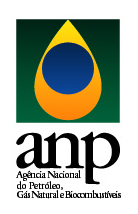 